MedlemsmöteArvika Eda Demensförening inbjuder alla medlemmar, närstående och andra intresserade till en gemensam grillkväll. Vi bjuder på korv och bröd, fikar och umgås. Tipspromenad med fina vinster.Tid: Tisdagen 18 juni kl 18.00Plats: Björnmyra stugan, samling vid p-platsen vid vägen till Ingestrand. Den som vill promenerar till stugan ca 2 km. Det finns möjlighet att åka bil ända fram.Anmälan senast den 14 juni till Göran 0702 752341 eller Lars 0705 477437. Meddela om du önskar samåkning.Varmt Välkommen önskar styrelsen!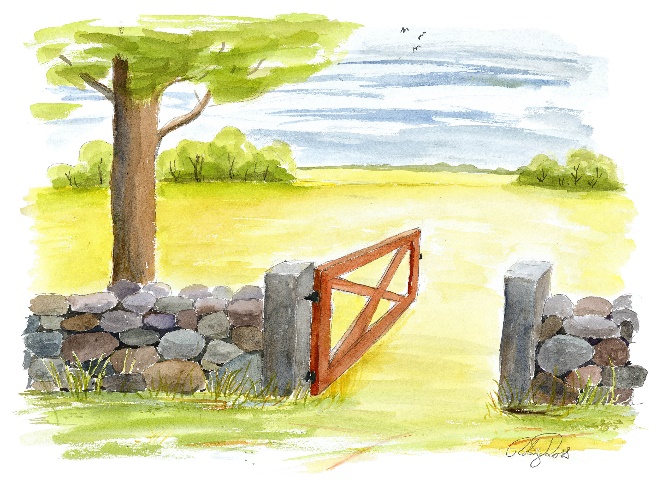 